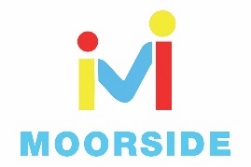 Year 2 Home Learning for 30.3.20Maths – Click on the following link to the White Rose Maths website. There is a video linked to our learning on fractions, one for each day. Each video comes with a set of questions which can be completed each day. Record the answers to the questions in your home learning book. https://whiterosemaths.com/homelearning/year-2/Reading – Complete a Reading Eggs lesson. Read your reading book to someone at home and share your thoughts. Complete a book review for one of the books you have read. Complete an Easter comprehension and an Easter word search.Phonics – How many words can you make using the alternative pronunciation for i, o and c? Can you create some silly sentences using these words?  Read the following comics linking to the sounds we are looking at. http://www.phonicsplaycomics.co.uk/comics.htmlWriting – Your task is to write a letter from Robert Scott to his wife, Kathleen about his expedition to the South Pole. Watch the following clip on You Tube about Robert. (we have seen this clip already in class). https://www.bbc.co.uk/teach/class-clips-video/ks2-robert-falcon-scott/zdhdgwxWatch the powerpoint and make a list of everything that happened. Put each event in the planning grid (you can add more boxes if you wish). How did each event make Robert Scott feel? Read through each event and retell it orally. Put the events into a story that Robert would have written to his wife, Kathleen. You can use the lined paper if you wish.Handwriting – Complete the handwriting sheet and remember to keep joining!Extra fun ideasCheck out this website, it’s full of cool educational videos for children. https://thekidshouldseethis.com/Happy Learning,Mrs Burland